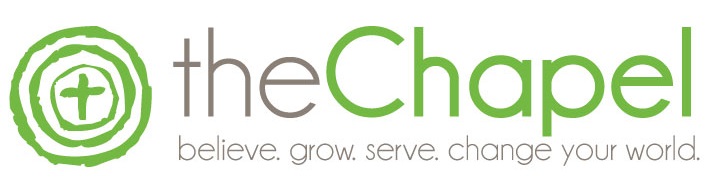 Sunday Morning GroupsAt the Chapel our Sunday morning Groups are designed to be an introduction to community and an important first step in the discipleship making process. Sunday 9:00amROOM 102 – Thrive -- This group is aimed at providing a godly foundation for those who are recently engaged or married or navigating parenthood. Sunday 10:30amROOM 153 – House or Home? Parenting Edition.This 10-week video series teaches timeless truths about God’s blueprint for parenting. Begins May 15ROOM 155 –– Heaven. This is a 10-week study based on Randy Alcorn’s book Heaven. Begins May 15.ROOM 102 – Living Proof - This group is a lively and entertaining group of adults who love to study God’s Word and have fun.ROOM 90 – TheMix – This group is for single adults 35+ who desire to build Christ centered community and grow spiritually.  Sunday 5:00pmSanctuary – The Bible Hour (formerly Salt & Light) This class is for adults of all ages looking for an in-depth study of God’s Word.Questions? Please contact Amy Beam abeam@thechapel.net or Jenny Jones jjones@thechapel.net